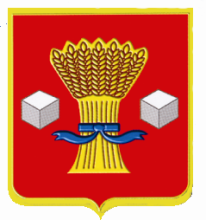 АдминистрацияСветлоярского муниципального района Волгоградской областиРАСПОРЯЖЕНИЕот 30.12.2021  №__485-р_ 	 В соответствии со статьей 269.2 Бюджетного кодекса Российской Федерации, Федеральными стандартами внутреннего государственного (муниципального) финансового контроля «Планирование проверок, ревизий и обследований» утвержденные постановлением Правительства Российской Федерации от 27.02.2020 №208, ведомственными стандартами осуществления внутреннего муниципального финансового контроля, утвержденный постановлением администрации Светлоярского муниципального района Волгоградской области от  19.12.2020 № 2400, руководствуясь Уставом Светлоярского муниципального района Волгоградской области, Уставом Светлоярского городского поселения Волгоградской области:  1. Утвердить план проведения контрольных мероприятий на 2022 год, прилагается.	2. Отделу по муниципальной службе, общим и кадровым вопросам   (Иванова Н.В.) администрации Светлоярского муниципального района Волгоградской области разместить настоящее распоряжение на официальном сайте Светлоярского муниципального района Волгоградской области.	3.  Отделу бюджетно-финансовой политики (Коптева Е.Н.) администрации Светлоярского муниципального района Волгоградской области разместить настоящее распоряжение на финансовом портале Светлоярского муниципального района Волгоградской области.4. Контроль исполнения настоящего распоряжения возложить на заместителя главы Светлоярского муниципального района Волгоградской области Подхватилину О.И.Глава  муниципального района		                                          	     Т.В.РаспутинаПрусакова Н.С.т.6-13-92 				       УТВЕРЖДЕН          распоряжением администрации            Светлоярского муниципального района       Волгоградской области    от 30.12.2021№ 485-рПЛАНпроведения контрольных мероприятий на 2022 годУправляющий делами                                                                                                                         			 	       Л.Н.ШершневаОб утверждении плана проведения контрольных мероприятий на 2022 год№п. п.Наименованиеобъекта внутреннего муниципального финансового контроляТема контрольного мероприятияПроверяемый периодПериод начала проведенияконтрольного мероприятия125671МКОУ Светлоярская СОШ №2Проверка осуществления расходов на обеспечение выполнения функций казенного учреждения Светлоярского муниципального района Волгоградской области и их отражения в бюджетном учете и отчетности в части принятия расходных обязательств по организации питания;Проверка соблюдения требований к исполнению, изменению контракта, а также соблюдения условий контракта, в том числе в части соответствия поставленного товара, выполненной работы (ее результата) или оказанной услуги условиям контракта, предусмотренных законодательства Российской Федерации и иных нормативных правовых актов Российской Федерации о контрактной системе в сфере закупок товаров, работ, услуг для обеспечения государственных и муниципальных нужд в отношении закупок учреждения по организации питания.1 квартал 2022Май 20222МБУ Редакция газеты «Восход»Проверка осуществления расходов на обеспечение выполнения функций бюджетного учреждения Светлоярского муниципального района Волгоградской области и их отражения в бюджетном учете и отчетности в части целевого расходования средств на оплату труда;1 полугодие 2022Октябрь 2022